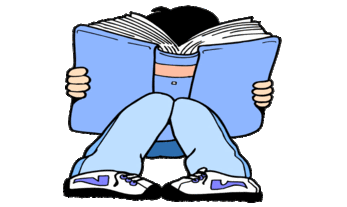 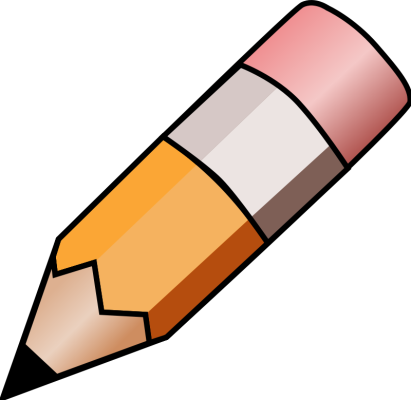 YEAR 2 HOME LEARNING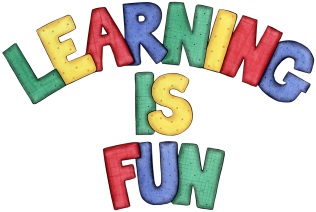 YEAR 2 HOME LEARNINGDate Set21.04.23Date Due26.05.23MathsPlease log onto EdShed (https://www.edshed.com/en-gb/login) where you will find your maths home learning under assignments. Good luck!Spelling WritingPlease log onto EdShed (https://www.edshed.com/en-gb/login) where you will find your spelling home learning under assignments. pattinghummingdroppingrunninghoppingclappingsittingflippingwrappingslippingWriting TaskThis week for their writing task, we would like them to write a short descriptive story about their journey to a deserted island. Start with the opener ‘As I boarded the ship, my legs felt like’.Remember to include noun phrases, similes and description! ReadingRecommended daily reading time: KS1 15-20 minutes. KS2 40 minutes.GreekPlease go to Greek Class Blog for Greek Home LearningGreek Class - St Cyprian's Greek Orthodox Primary Academy